B.R.INTERNATIONAL PUBLIC SCHOOL, KKR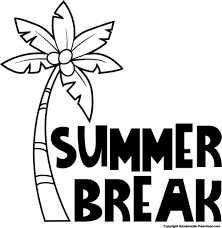 HOMEWORK for class - VIINote: Revise the syllabus of Periodic –I of all subjects.ENGLISH:Comprehension (1 to 5) Mastering Grammar (Pg 181 to 186)\Revise Grammar Sentence, Nouns, Adjective, Articles, PronounWrite post card to teachers in EnglishDaily diary writing before going to bed.Is there a room in your neighbour or in your house where you would rather not go alone? If there is such a place a story with it. Write it in your words.Write a speech on ‘Merits and Demerits of e-chat’OR	      ‘Obesity among School Children’Write the adjectives of your name in alphabetically order.SCIENCEMake a working model on any topic.Practice the diagram of Human Digestive SystemLife history of Silk MothMake your healthy diet chart whatever you will eat (fruit, salad, pulses, grain etc.) Paste a picture of that in your scrap book and list the advantages and benefits of that meal.Do yoga and exercise, take pictures and paste them and write the benefits of Yoga.SOCIAL SCIENCE On the outline map label the following:29 states of India.Neighbouring Countries of India.Expansion of the Delhi Sultanate.Military Campaigns under Akbar and Aurangzeb.Find out about one government scheme in your area. What does this scheme do and whom is benefitted by this scheme.Are girls and boys doing different activities? Can you think of reasons why this might be so? What would happen if you separated the girls with the boys.How the temples of cholas are different from today’s temples.COMPUTER	1)Make a worksheet of 10 student in MS Excel with five subjects, Total and Percentage and insert a Pie                Chart. Bring a colorful hard copy.             2) To Learn L-1,2,3 and 4( complete) for periodic -1 ExamArt & Craft Complete this workLand scape (pg 30,31,42,34)Quilling flower (pg 88)Craft from leaves (pg 80) French language:   1. Learn and write 2 times in French note book ,Greetings ,accent sounds,       Le vocabulary  Chapter -0 and 1.    2. Draw the  French Flag in your note book.    3. Learn and write Q/Ans. Of Chapter -0.B.R.INTERNATIONAL PUBLIC SCHOOL, KKRMATHEMATICS Assignment Class-VII--------------------------------------------------------------------------------------------------------------------Note: Do holidays HW in separate notebook.Fill in the blanks:The additive inverse of -12 is (   )Find using suitable properties:Calculate by using arrangements:The product of two integers is 210. If one of the integers is (-35), find the other integer.Sum of two integers is 280, if one of the integers is -90, find the other integer.A plane is flying at the height of 4000m above the sea level. How far is it from the submarine that is floating 1000m below the sea level?A worker gets paid Rs. 200 per day for each day he attends office. How much money he earn in January if there are five Sundays and one additional holiday in the month?If a=3,  b=7,  c=-5 verify(a+b)+c=a+(b+c)Convert into decimals:                b.     	 c. Simplify  :   Find the product Express in standard form    (a)                  (b) Arrange in ascending orderArrange in descending orderWrite the first four equivalent rational numbers.         b.     Simplify   Reeta walks  in 1 hour. How far does she go in Each side of square is . Find the area of square.Find the perimeter of a rectangle of length  and breadth 16Anita bought  apples and guava. What is total weight of fruits purchased.The cost of pen is Rs. and that of pencil is Rs.  which costs more and how much?Milk is sold at  per litre. Find cost of  litres of milk.One tin holds litres of oil. How many litres of oil can 26 such tins? Ankit studies for . He devotes  of his time for mathematics. How many hours he devotes for other subjects?Solve :    Multiply the given numbers:           b. Divide the given numbers:                b.   Simplify     63.7-28.89+76.4-37.66How much less is 28.8km than 42.3km?Rita bought 4kg 350g potato, 3kg 80g tomatoes and some onion. If the total weight of the three vegetables is 10kg 200g what is the weight of onion?If the cost of a pen is Rs. 28.50, find the cost of 48 such pens?1kg of milk has 0.264kgof fat. How much fat is there in 12.5kg of milk?A car covers a distance of 108.9km in 1.8hours. What is the average speed of the car?Find the mean of first five natural numbers.Find the mean of first five prime numbers. Find the mean of first six odd natural numbers.The ages of (in yr) 10 doctors of a hospital are as follow:32, 41, 28, 54, 35, 26, 23, 33, 38, 40What is the mean age?What is the range of the ages of the doctors?Find the mode of data6, 3, 2, 3, 5, 2, 1, 3Find the median of the following :15, 6, 16, 8, 22, 21, 9, 18, 25Find the mean, median and mode of the following marks of 15 students on a screening test (out of 20)\   8, 0, 2, 5, 3, 3, 0, 18, 5, 7, 11, 15, 1, 13, 0A bag contains 12red, 10blue 21 green and 7 white balls. What is the probability of taking out a blue ball?a. The probability of choosing a vowel from English Alphabets is _____________b. On tossing a coin, the probabilities of getting head or tail are different _______ (T/F).    48. In a public library the following observations were recorded by the librarian in a particular week.Draw a double bar graph choosing an appropriate scaleOn which day, the number of readers in the library was maximum?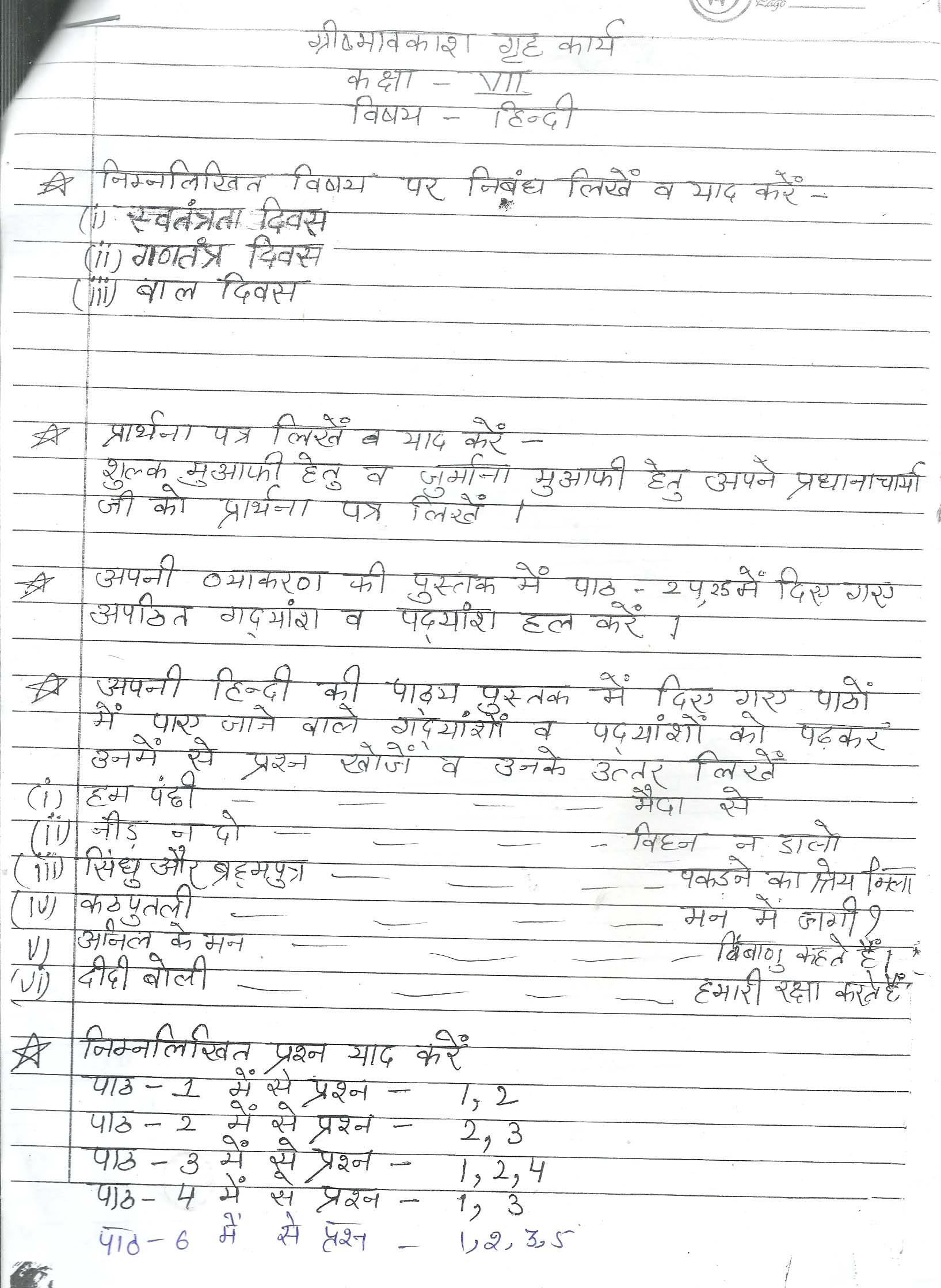 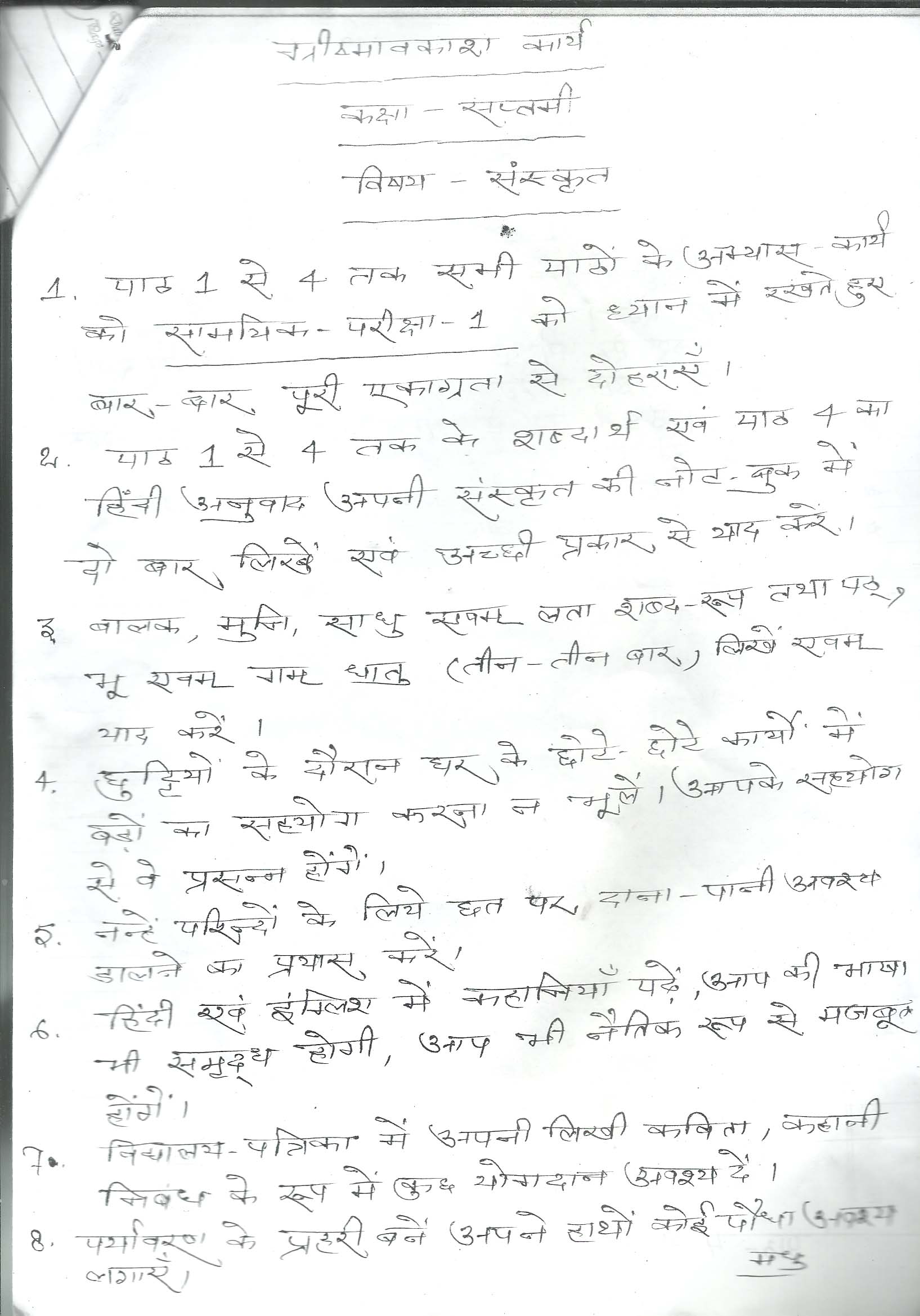 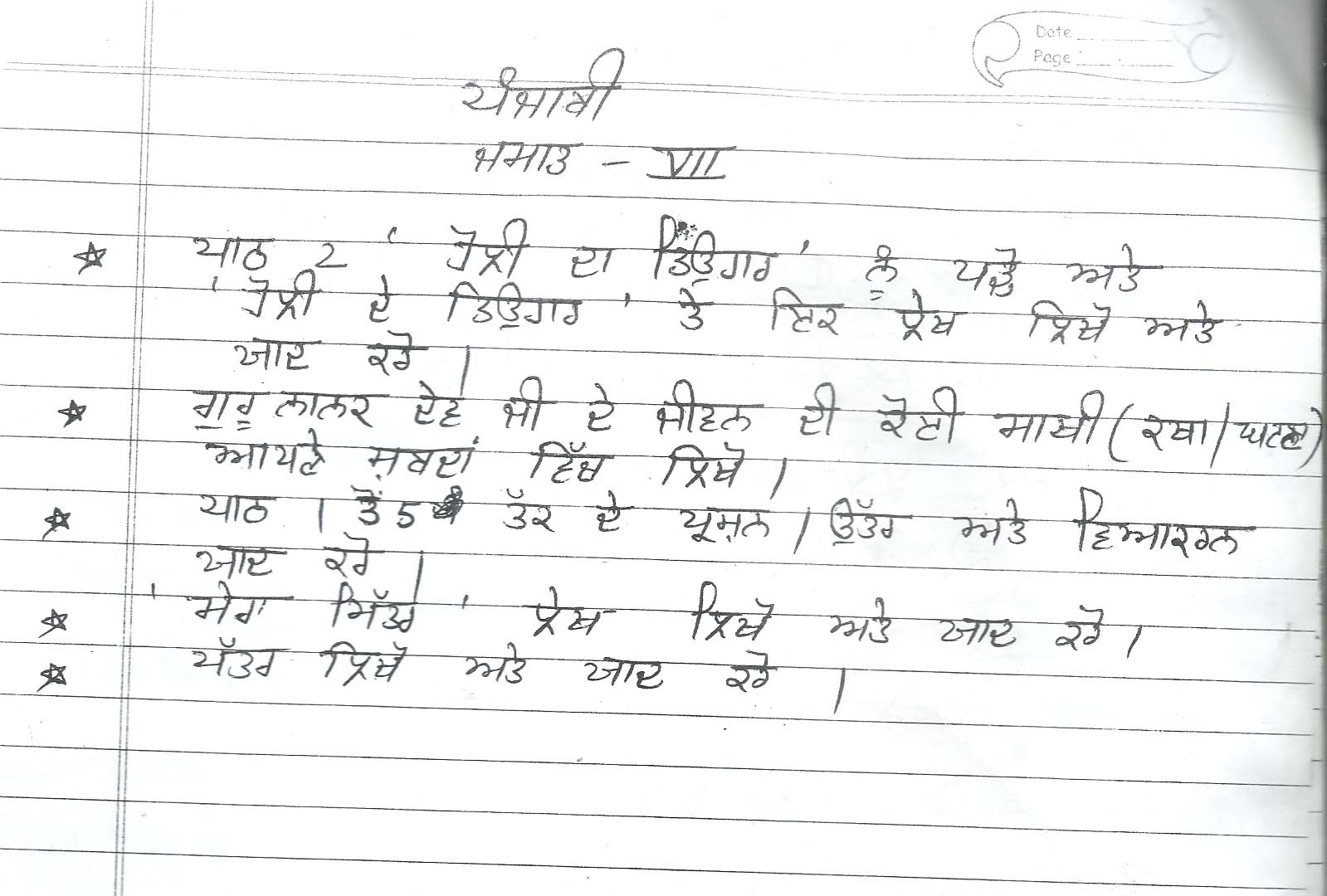 